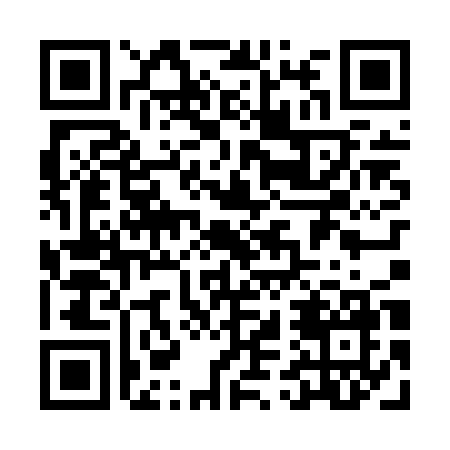 Prayer times for Cap Skirring, SenegalWed 1 May 2024 - Fri 31 May 2024High Latitude Method: NonePrayer Calculation Method: Muslim World LeagueAsar Calculation Method: ShafiPrayer times provided by https://www.salahtimes.comDateDayFajrSunriseDhuhrAsrMaghribIsha1Wed5:336:471:044:157:218:312Thu5:326:461:044:167:218:313Fri5:326:461:044:167:228:324Sat5:316:461:044:177:228:325Sun5:316:451:044:177:228:326Mon5:306:451:034:187:228:327Tue5:306:451:034:187:228:338Wed5:296:441:034:197:238:339Thu5:296:441:034:197:238:3410Fri5:286:441:034:207:238:3411Sat5:286:431:034:207:238:3412Sun5:286:431:034:217:248:3513Mon5:276:431:034:217:248:3514Tue5:276:431:034:227:248:3515Wed5:266:421:034:227:248:3616Thu5:266:421:034:237:258:3617Fri5:266:421:034:237:258:3618Sat5:256:421:034:237:258:3719Sun5:256:421:034:247:258:3720Mon5:256:411:034:247:268:3821Tue5:256:411:044:257:268:3822Wed5:246:411:044:257:268:3823Thu5:246:411:044:267:268:3924Fri5:246:411:044:267:278:3925Sat5:246:411:044:267:278:4026Sun5:246:411:044:277:278:4027Mon5:236:411:044:277:288:4028Tue5:236:411:044:287:288:4129Wed5:236:411:044:287:288:4130Thu5:236:411:054:287:288:4231Fri5:236:411:054:297:298:42